PACE CNYTherapeutic Recreation (TR)Virtual Calendar January 2021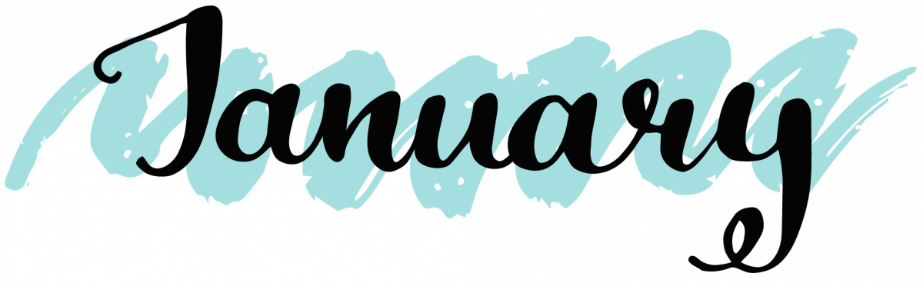 Therapeutic Recreation Staff:Director of Therapeutic RecreationOrion Roeder, CTRS oroeder@lorettosystem.org 315-413-3330 Sally Coyne (P1) Recreation Therapists:Kristin Dohner, CTRS kdohner@lorettosystem.org 315-413-4508 McKenzie Boyer, CTRS mboyer@lorettosystem.org 315-413-4534 Creek Circle (P2) Recreation Therapists:Kate Marzinsky, CTRS kmarzinksy@lorettosystem.org 315-413-3303Krystle Wood, CTRS kwood2@lorettosystem.org 315-413-3305Natalie Maloney, CTRS nmaloney@lorettosystem.org 315-413-3365ALL ZOOM GROUPS NOW USE PMI 724 371 9812To Join By Phone:Dial 1-929-205-6099 US (New York)A voice will say “Welcome to ZOOM”Meeting ID: 724 371 9812, THEN #(Enter Your Participant ID or #,) PRESS #Enter Your Passcode: 0, then #	COVID-19 Scam AlertYou likely will not need to pay anything out of pocket to get the vaccine during this public health emergency.You cannot pay to put your name on a list to get the vaccine.You cannot pay to get early access to the vaccine.No one from Medicare or the Health Department will contact you.No one from a vaccine distribution site or health care payer, like a private insurance company, will call you asking for you Social Security number or your credit card or bank account information to sign you up to get the vaccine.Beware of providers offering other products, treatments, or medicines to prevent the virus. Check with your healthcare provider before paying for or receiving any COVID-19 related treatment.If you get a call, text, email – or even someone knocking on your door – claiming that they can get you early access to the vaccine, STOP. That’s a scam.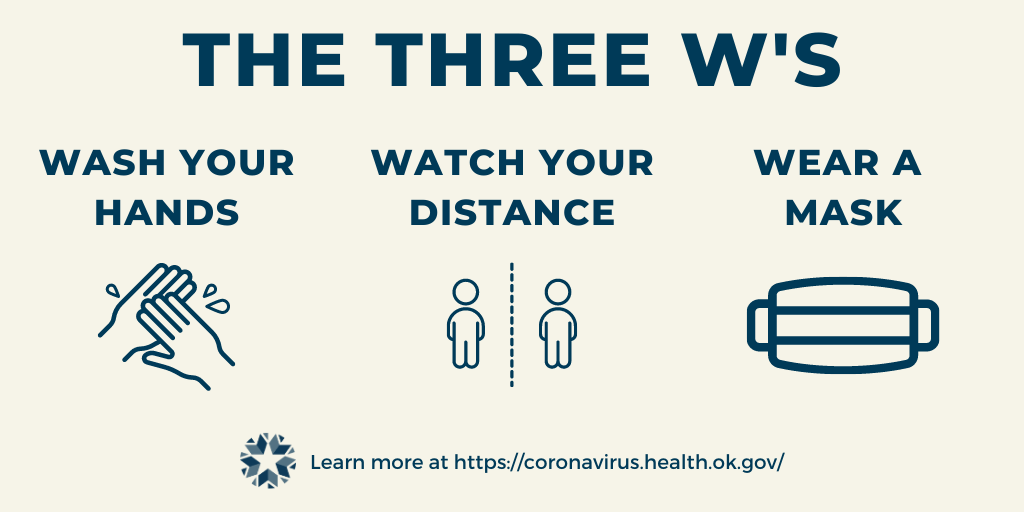 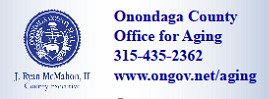 Check out the PACE CNY Website!www.pacecny.orgStay up to date with pictures of what participants and staff have been up to! Download the latest version of the PACE CNY TR Calendar to view in full color, adjust the magnification, and easily follow hyperlinks!https://pacecny.org/services/day-care/-------------------------------------------Be our Pen Pals!We can’t wait to hear from you!McKenzie, Kristin, or OrionAttention: (Staff Member Name Here)PACE CNY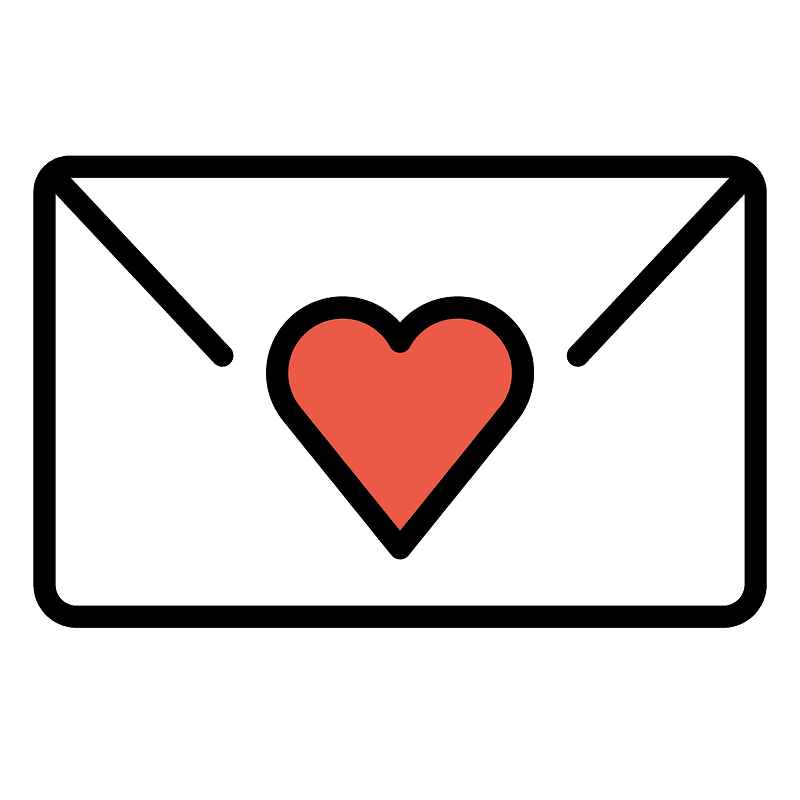 100 Malta LaneNorth Syracuse, NY 13212Kate, Krystle, Natalie, or OrionAttention: (Staff Member Name Here)PACE CNY115 Creek CircleEast Syracuse, NY 13057Therapeutic Recreation is encouraging you to get creative during this time of social distancing. We have made a space to display your work at the day center. We are so excited to see what you’ve been up to!What counts as a creative work?Coloring pagesPaintingShort storyPoemsDrawingAnything else you made and feel proud of!You can mail your work to the day center (address below), have it picked up, or bring it in when we are back together.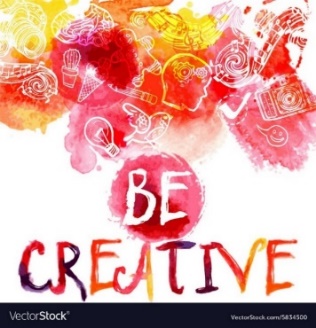 Therapeutic Recreation100 Malta LnNorth Syracuse, NY 13212Yahtzee Tournament!Thursday, January 14th at 2pm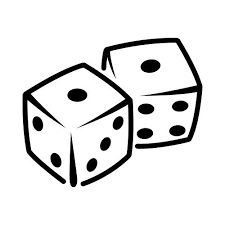 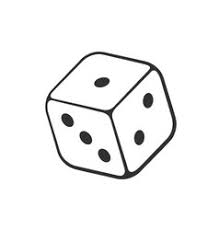 How to Play:Let Krystle know you are interested in playing, and if you need dice by Monday, January 11th (315) 413-3305. On Thursday, January 14th at 2PM, join us by Zoom, Facetime, or phone to play one group game.The two people with the highest scores will have a play-off game immediately following the group game.Anyone can tune in to watch the play-off! Krystle Wood: (315) 413-3305 or kwood2@lorettosystem.org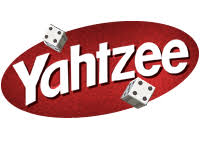 Join Recreation Therapists using ZOOM or call their extension! (11am, 1pm & 2pm daily)Friday, January 1stNew Year’s Day!Monday, January 4th 11:00- Share Your Memories with Natalie1:00- It’s a New Year Stretch! with Kate2:00- Wheel of Fortune with KristinTuesday, January 5th 11:00- Tai Chi for Beginners with Kristin1:00- Virtual Bingo with Kate2:00- Seated Exercise with McKenzie4:00- Creative Writing with OrionWednesday, January 6th 11:00- Tai Chi with Orion1:00- You Be The Judge with Kate2:00- Healthy Swaps with NatalieThursday, January 7th 11:00- Morning Movement with Kate1:00- “Snow” Much Trivia with McKenzie2:00- Guess the Word with KristinFriday, January 8th11:00- Would You Rather with Kristin1:00- Thumbs Up, Thumbs Down with Kate2:00- Elvis Presley’s Birthday Party with Natalie2:00- Bible Study with DonMonday, January 11th 11:00- Learn Your Name in Morse Code with McKenzie1:00- Virtual Bingo with Natalie2:00- Jeopardy! with Krystle4:00- Wii Bowling Head to Head Challenge with OrionTuesday, January 12th 11:00- Tai Chi for Beginners with Kristin1:00- Kapow!: The Legacy of Batman with Krystle2:00- What’s a Life Review? with Kate 4:00- Creative Writing with OrionWednesday, January 13th 11:00- Tai Chi with Orion1:00- Reminiscing: The Golden Age of Radio with Krystle2:00- Snowy Scattergories with McKenzieThursday, January 14th11:00- Most Likely To (Pet Edition)… with Natalie1:00- How About Some GOOD News with Kate2:00- Yahtzee Tournament Play-offs with KrystleFriday, January 15th11:00- Morning Movement with Kate 1:00- The Fish Bowl Game with McKenzie2:00- Ice Cream and Personalities with Krystle2:00- Bible Study with DonMonday, January 18th Martin Luther King Jr. Day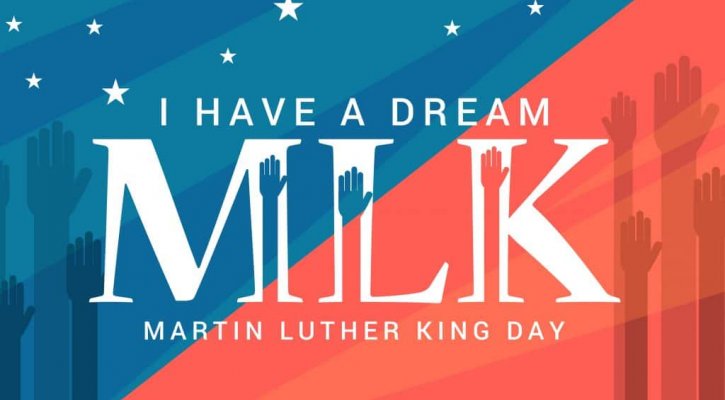 Tuesday, January 19th 11:00- Tai Chi for Beginners with Kristin1:00- Country Music Hour with Natalie2:00- Buzzword with McKenzie4:00- Creative Writing with OrionWednesday, January 20th 11:00- Tai Chi with Orion1:00- Virtual Bingo & February Program Ideas with Kristin2:00- Picture This? with KrystleThursday, January 21st11:00- Seated Cardio Kickboxing with McKenzie12:00- Live Virtual Tour with Orion (Sign Up)1:00- Trivial Pursuit with Kristin2:00- Organizational Hacks & Fall Prevention with Natalie3:00- Maverick Book Club with OrionFriday, January 22nd11:00- Seated Exercise with Kate 1:00- Virtual Bingo with Krystle2:00- Ways to be Happy with Kristin2:00- Bible Study with DonMonday, January 25th 11:00-Seated Yoga with Kate 1:00- Opposites Game with McKenzie2:00- Share your Hobby with Krystle4:00 The Dice Game & Trivia with OrionTuesday, January 26th 11:00- Tai Chi for Beginners with Kristin1:00- The Funny 40’s with Krystle2:00- Star Gazing with Natalie4:00- Creative Writing with OrionWednesday, January 27th 11:00- Tai Chi with Orion1:00- Name That Tune with Krystle2:00- Guided Imagery with McKenzieThursday, January 28th11:00- What Would You Say… with Natalie1:00- Virtual Bingo & Participant Council with Orion 2:00- Good News with KateFriday, January 29th11:00- Virtual Bingo & 1940’s Slang with McKenzie1:00- Hymn Sing with Natalie2:00- Remembrance Service with Orion and Don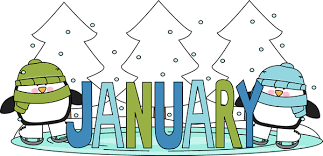 January Religious & Cultural ObservancesJanuary 1: Feast Day of St. Basil, a holiday observed by the Eastern Orthodox Church, commemorating the death of Saint Basil the Great.January 3: Feast of the Holy Name of Jesus, which is celebrated in the Roman Catholic Church, commemorates the naming of the child Jesus.January 5: Guru Gobind Singh Ji’s birthday, the Tenth Guru of the Sikhs who initiated the Sikhs as the Khalsa (the pure ones) and is known as the Father of the Khalsa.January 5: Twelfth Night, a festival celebrated by some branches of Christianity that marks the coming of the Epiphany.January 6: Epiphany or Dia de los Reyes (Three Kings Day), a holiday observed by Eastern and Western Christians that recognizes the visit of the three wise men to the baby Jesus 12 days after his birth.January 13: Lori-Maghi, an annual festival celebrated by the Sikhs commemorating the memory of 40 Sikh martyrs.January 17: World Religion Day, observed by those of the Bahá’í faith to promote interfaith harmony and understanding.January 18: Martin Luther King Jr. Day commemorates the birth of Martin Luther King Jr., the recipient of the 1964 Nobel Peace Prize and an activist for nonviolent social change until his assassination in 1968.January 18-25: The Week of Prayer for Christian Unity, during which Christians pray for unity between all churches of the Christian faith.January 19: Timkat, a holiday observed by Ethiopian Orthodox Christians who celebrate the baptism of Jesus in the Jordan River on Epiphany.Religious & Cultural Observances Cont.January 26: Republic Day of India recognizes the date the Constitution of India came into law in 1950, replacing the Government of India Act of 1935. This day also coincides with India’s 1930 declaration of independence.January 27: The International Day of Commemoration to remember the victims of the Holocaust. The anniversary of the liberation of the Auschwitz death camp in 1945 and U.N. Holocaust Memorial Day.January 27 (sundown to sundown): Holocaust Remembrance Day, a time to “mourn the loss of lives, celebrate those who saved them, honor those who survived, and contemplate the obligations of the living.” — Former President Barack Obama.January 27 (sundown to sundown): Tu B’shevat or or Rosh HaShanah La'Ilanot, a Jewish holiday recognizing “The New Year of the Trees.” It is celebrated on the 15th day of the Hebrew month of Shevat. In Israel, the flowering of the almond tree usually coincides with this holiday, which is observed by planting trees and eating dried fruits and nuts.January 28: Mahayana New Year, a holiday celebrated by the Mahayana Buddhist branch, on the first full-moon day in January.Live Virtual Tourism Group Forming!Where would you like to visit in Onondaga County?-The highest point? Morgan Hillhttps://www.anyplaceamerica.com/directory/ny/onondaga-county-36067/-Waterfalls? Pratts Falls, Tinker Falls, Marcellus Falls-A tour of the tallest trees in the county?Wizard of Oz Memorial Oak Grove, N. SyracuseNorth Syracuse Cemetery Oak GroveLiverpool, 400 Year Old 120’ Tree, 30 Years old when the Pilgrims landed in Plymouth!https://www.syracuse.com/outdoors/2017/05/tree_story.html-Beaver Lake Nature Center?What is a hidden gem that not many people know about? We can hit points along the way! The house where you grew up, the best sledding hill, the park where you had your first kiss?https://www.syracuse.com/opinion/2010/02/memories_of_the_way_we_were_ce.htmlPlease sign up with Orion & vote for your destination!1st Virtual Tour Thursday, January 21st @ 12pmThe Tuliptree Cathedral: Green Lakes (145’ Tree)Friday, January 1stNEW YEAR’S DAY!!!!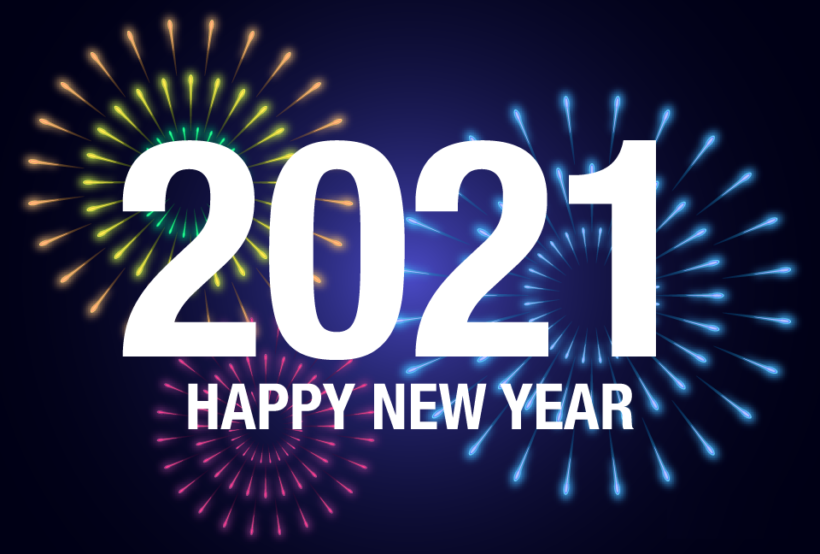 ************************************Monday, January 4th National Spaghetti Day 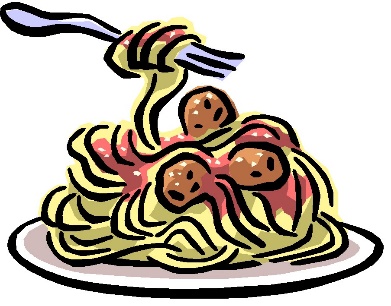 Word Mining:RelationshipTrivia:The song “Oh, What a Beautiful Mornin’” is from what musical? 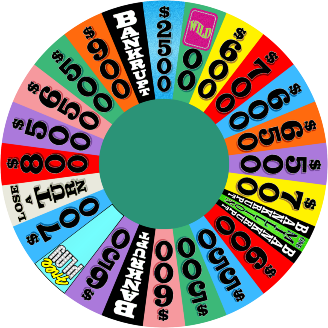 Buy a Vowel:Ch_c_l_t_Video/Call-In Groups:11:00- Share Your Memories with Natalie1:00- It’s a New Year Stretch! With Kate2:00- Wheel of Fortune with KristinTuesday, January 5th National Bird DayTrivia:What device did millions of Americans use to “tune” in to hear their favorite news and entertainment programs?Riddle:I help you from your head to your toe. The more I work, the smaller I grow.Video/Call-In Groups:11:00- Tai Chi for Beginners with Kristin1:00- Virtual Bingo with Kate2:00- Seated Exercise with McKenzie 4:00- Creative Writing with Orion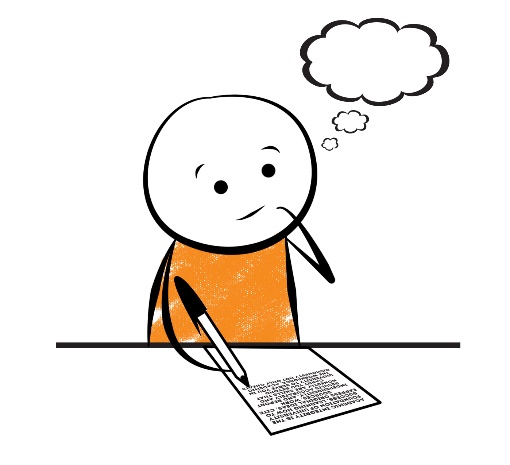 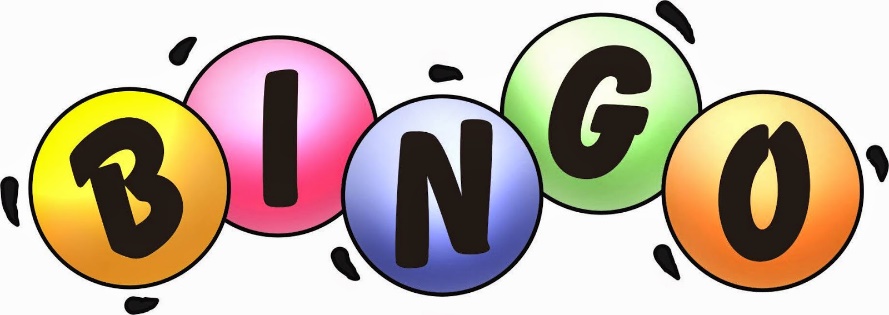 Wednesday, January 6th Word Mining:MountainTrivia:True or false? CBS stands for Columbia Broadcasting System?Buy a Vowel:W_ndsh_ _ld  w_p_rVideo/Call-In Groups:11:00- Tai Chi with Orion1:00- You Be the Judge with Kate2:00- Healthy Swaps with Natalie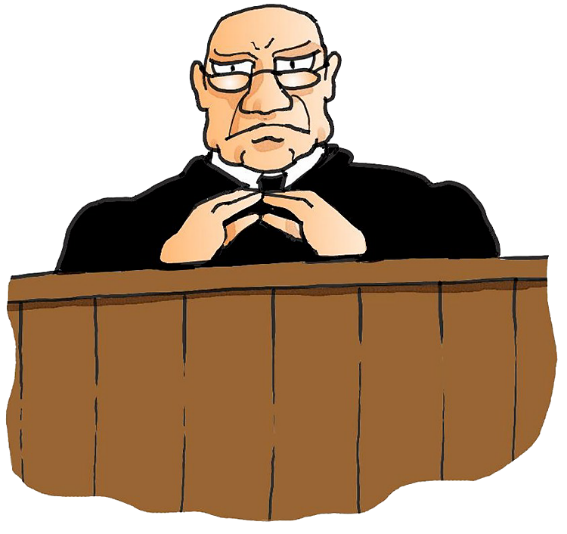 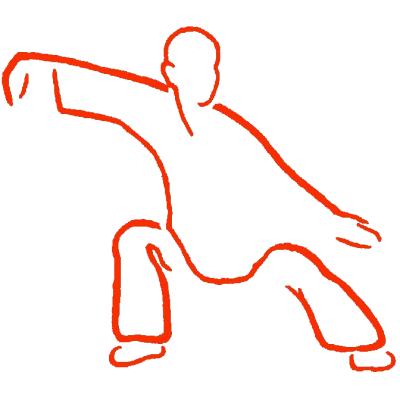 Thursday, January 7th National Old Rock DayWord Unscramble:tvomieTrivia:What cultural icon represented the women who worked in factories and shipyards during World War II?Riddle:What has to be broken before you can use it?Video/Call-In Groups:11:00- Morning Movement with Kate1:00- “Snow” Much Trivia with McKenzie 2:00- Guess the Word with Kristin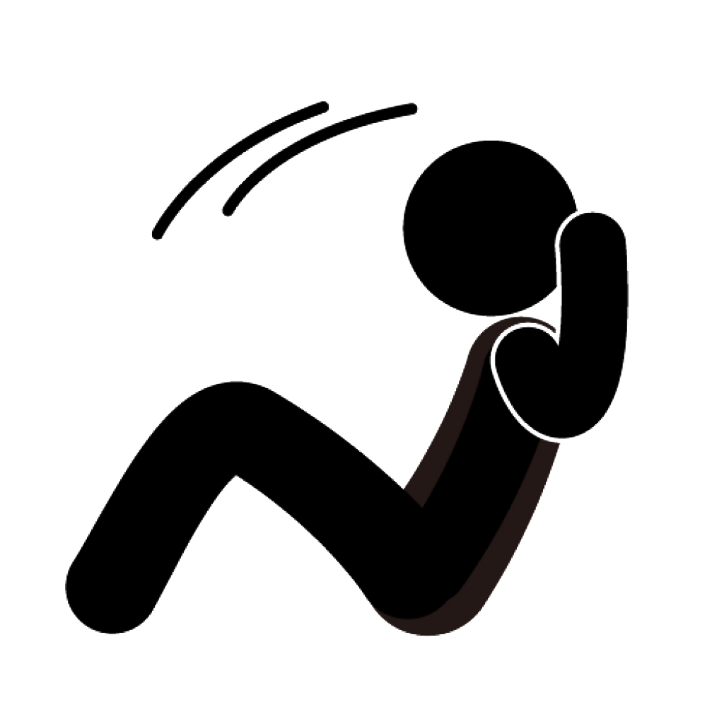 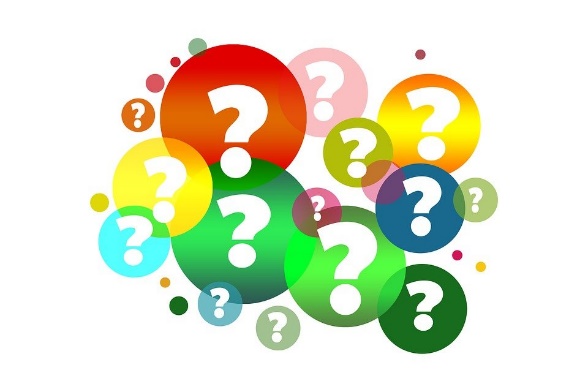 Friday, January 8th Word Mining:AuthorityTrivia:What river featured prominently in Mark Twain’s writings?Friday Funny:What word in the dictionary is spelled incorrectly?IncorrectlyVideo/Call-In Groups:11:00- Would You Rather with Kristin1:00- Thumbs Up, Thumbs Down with Kate2:00- Elvis Presley’s Birthday Party with Natalie2:00- Bible Study with Don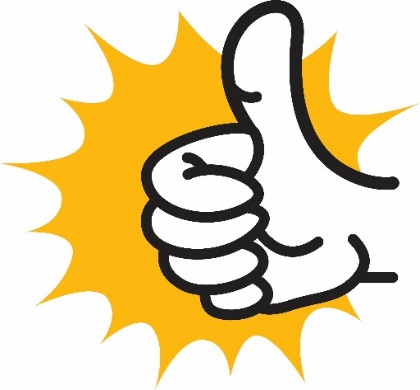 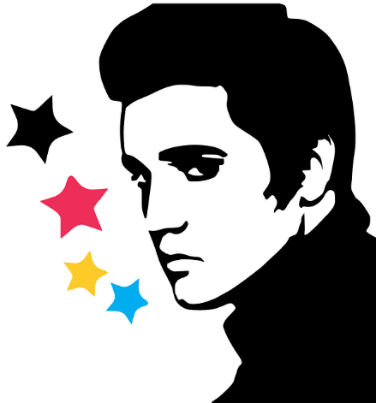 Monday, January 11thWord Unscramble: ttkonyTrivia:What cartoon character made his debut in the animated short film Steamboat Willie?Riddle:I have a bed but I never sleep. I have a mouth but I never speak. What am I?Video/Call-In Groups:11:00- Learn Your Name in Morse Code with McKenzie1:00- Virtual Bingo with Natalie2:00- Jeopardy! with Krystle4:00- Wii Bowling Challenge with Orion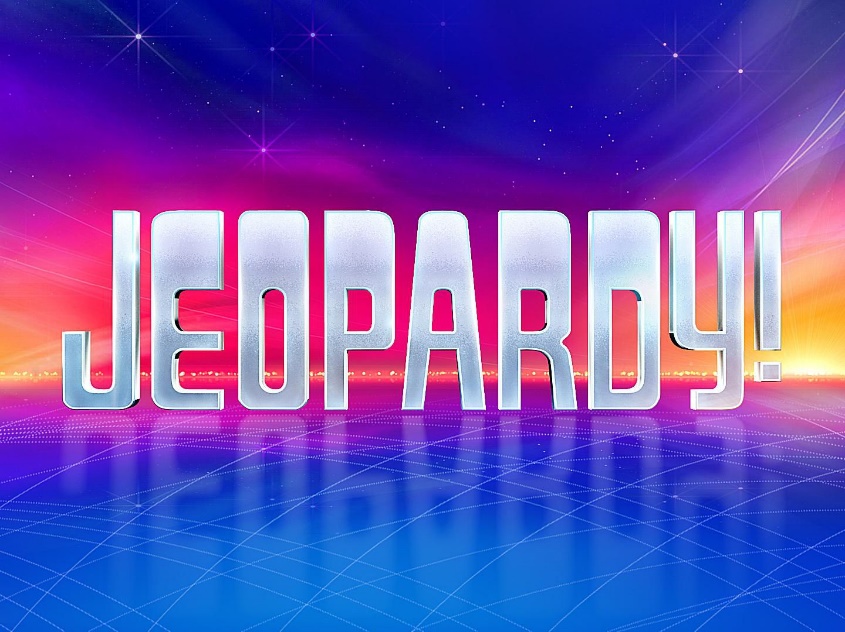 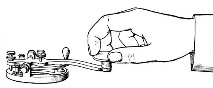 Tuesday, January 12th National Hot Tea Day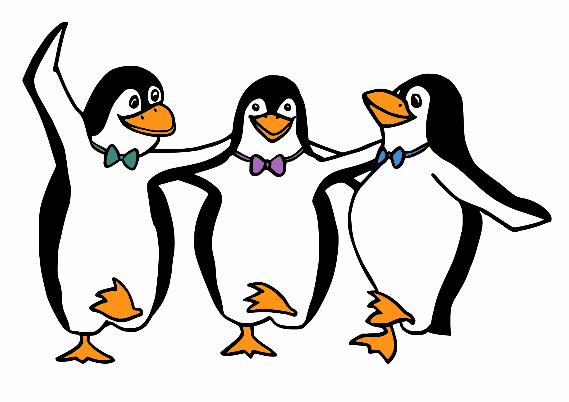 Word Mining:PenguinTrivia:Finish the phrase: “Look before _____.” the sun shines you leapName Three:Types of teaVideo/Call-In Groups:11:00- Tai Chi for Beginners with Kristin 1:00- Kapow! The Legacy of Batman with Krystle2:00- What’s a Life Review? with Kate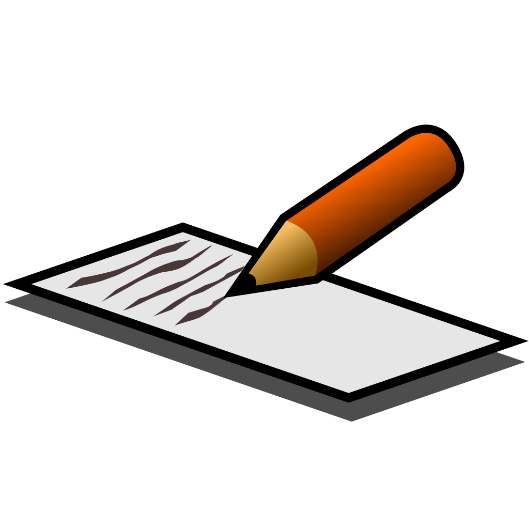 4:00- Creative Writing with Orion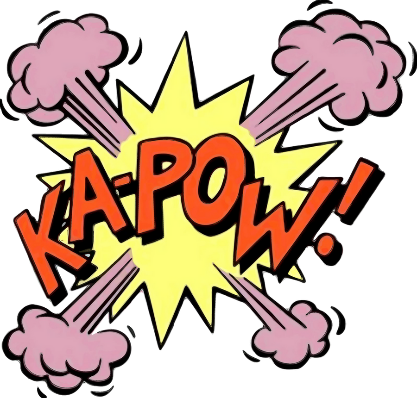 Wednesday, January 13th 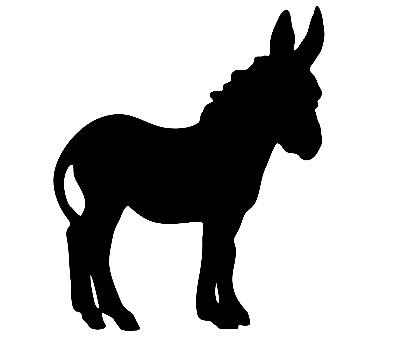 Word Unscramble: lafnoweksTrivia:In the children’s game Pin the Tail on the Donkey, what must the player wear to participate: a tail or a blindfold?Riddle:Forwards I am heavy, I sure weigh a lot. But when I'm backwards, I certainly am not. What am I?Video/Call-In Groups:11:00- Tai Chi with Orion1:00- Reminiscing: The Golden Age of Radio with Krystle2:00- Snowy Scattergories with McKenzie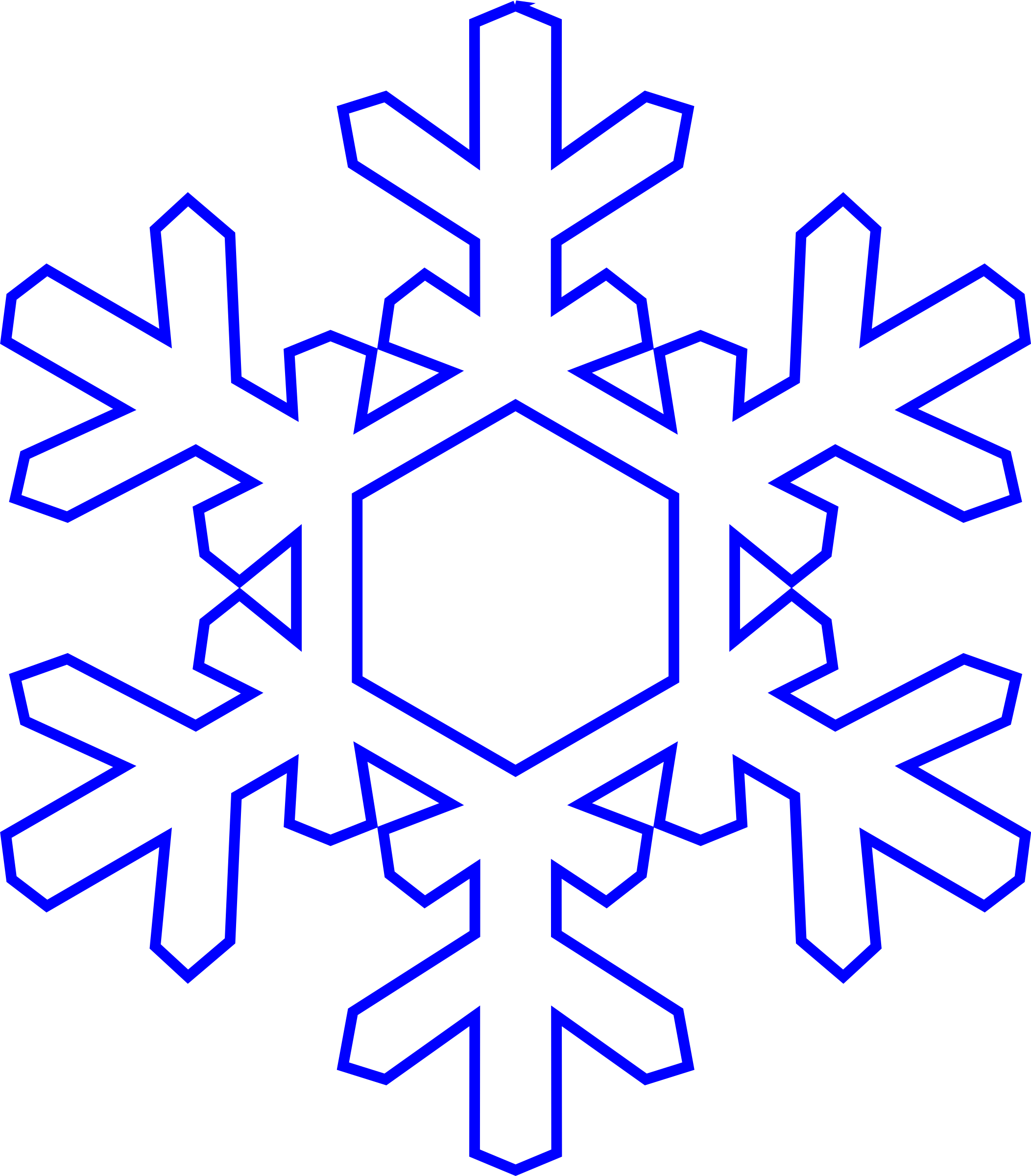 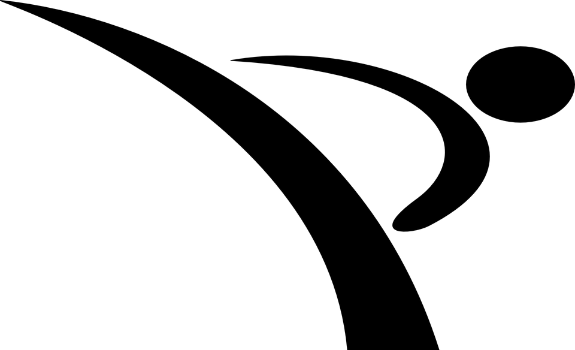 Thursday, January 14th National Dress up Your Pet DayTrivia: What word can refer to both a sovereign head of state and a butterfly: duke or monarch?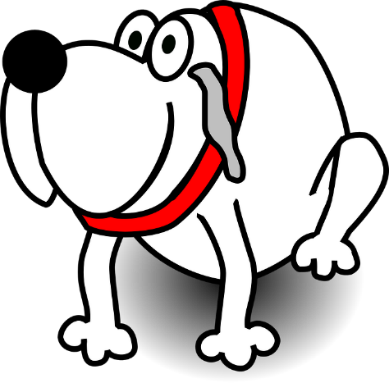 Word Mining: 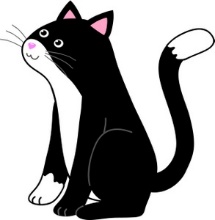 CostumeVideo/Call-In Groups:11:00- Most Likely To (Pet Edition)… with Natalie1:00- How About Some GOOD News with Kate2:00- Yahtzee Tournament Play-offs with Krystle 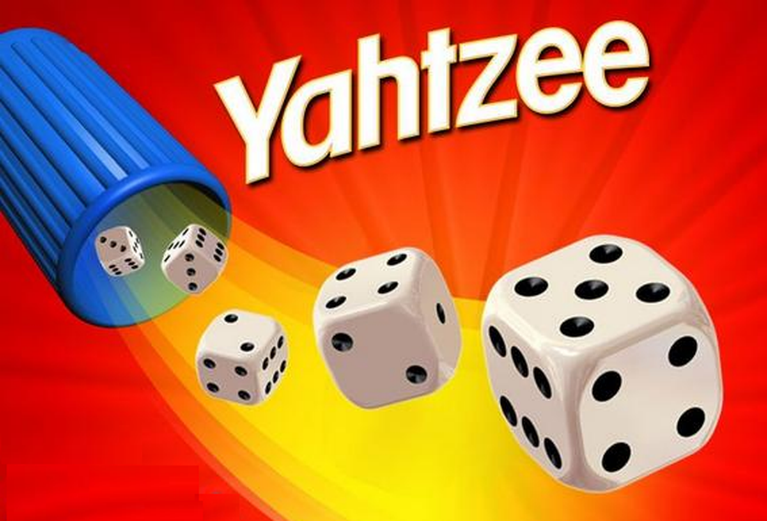 Friday, January 15th National Bagel DayFriday Funny:Where do generals keep their armies?In their sleevies!Trivia:What musician is known as “The March King”? Glenn MillerJohn Philip SousaName Three:Things to put on a bagelVideo/Call-In Groups:11:00- Morning Movement with Kate 1:00- The Fish Bowl Game with McKenzie2:00- Ice Cream and Personalities with Krystle2:00- Bible Study with Don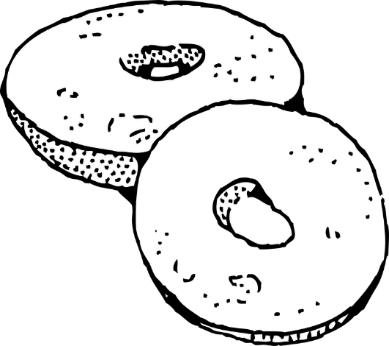 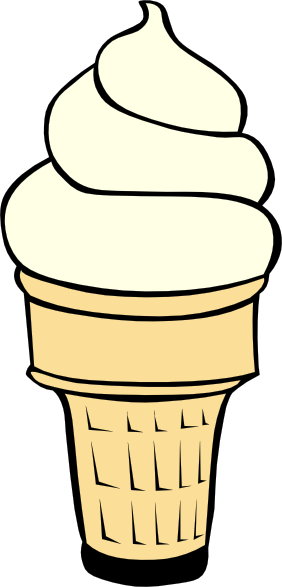 Monday, January 18thMartin Luther King Jr. DayWord Unscramble: Normed Trivia:What famous healer was known as “The Lady with the Lamp”: Florence Henderson or Florence Nightingale?Riddle:I have two main bodies and I'm turned all about. When I'm standing still, time will run out. What am I?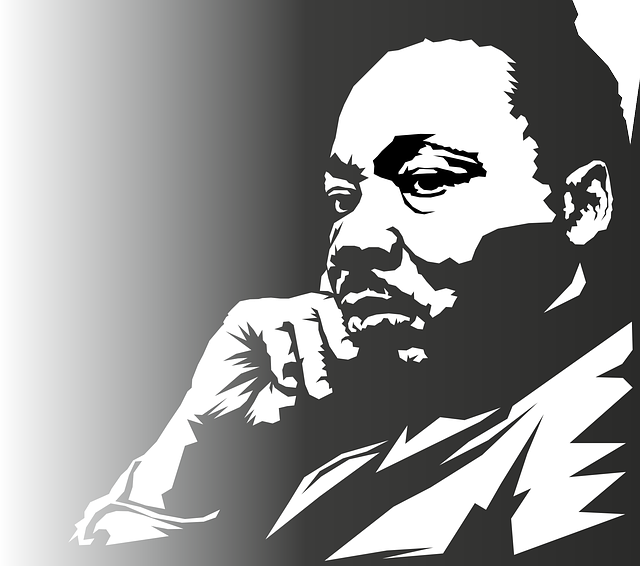 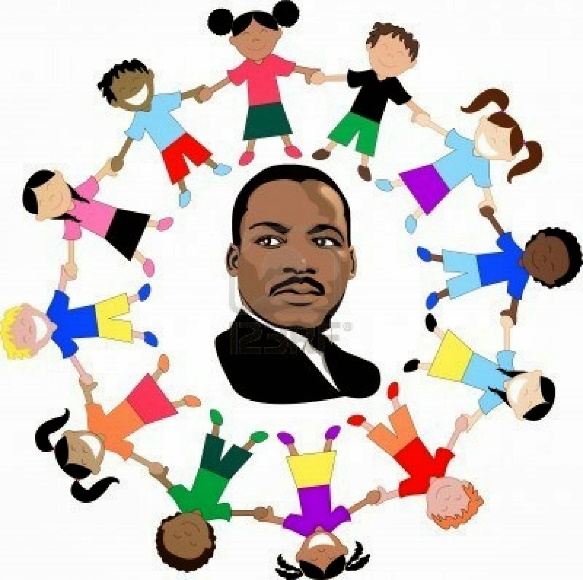 Tuesday, January 19th 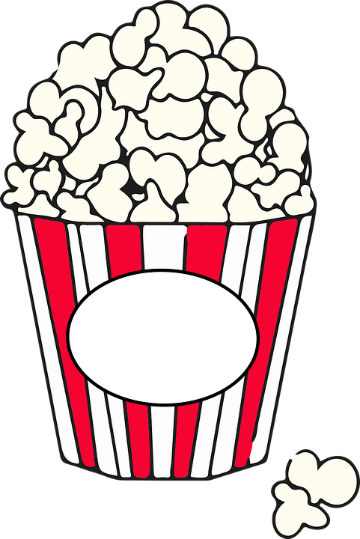 National Popcorn DayWord Unscramble:SmonwanTrivia:What actor won an Academy Award for Best Actor for his portrayal of Atticus Finch?This Day in History:On this day in 1966, Indira Gandhi became prime minister of India. She was India’s first female head of government and held that power until her assassination in 1984.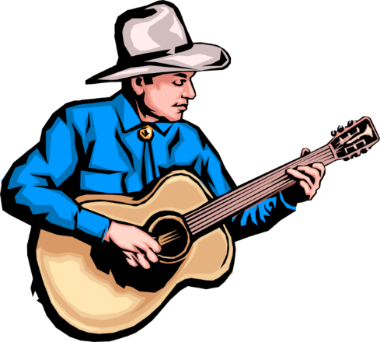 Video/Call-In Groups:11:00- Tai Chi for Beginners with Kristin1:00- Country Music Hour with Natalie2:00- Buzzword with McKenzie4:00- Creative Writing with OrionWednesday, January 20th National Cheese Lovers DayWord Mining: RestaurantTrivia: What is the answer to this well-known riddle: What has 18 legs and catches flies?Buy a Vowel:  P_ct_r_  Fr_m_Video/Call-In Groups:11:00- Tai Chi with Orion1:00- Virtual Bingo & February Program Ideaswith Kristin2:00- Picture This? with Krystle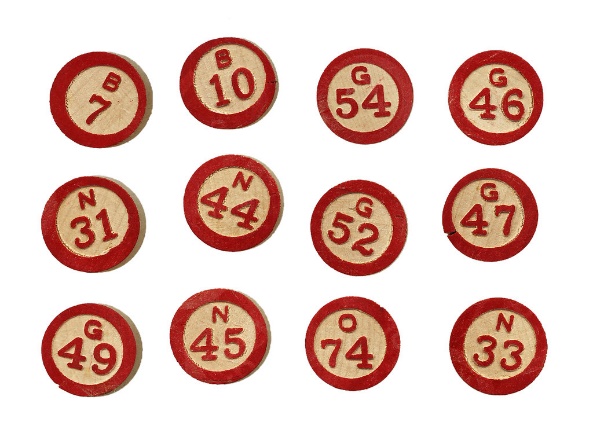 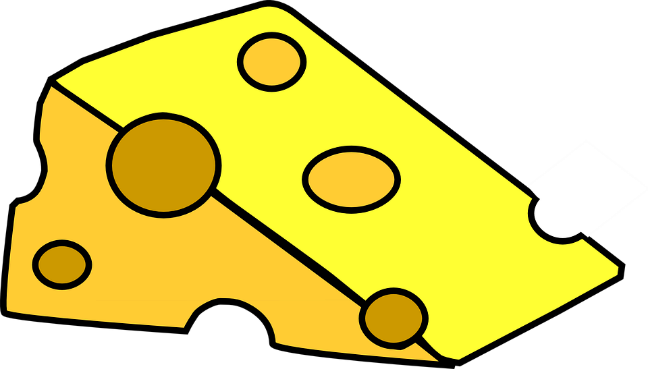 Thursday, January 21st 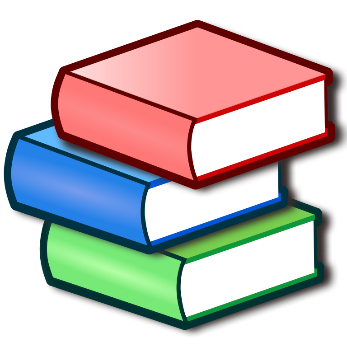 Word Unscramble: KingisTrivia:What Italian city has a famous leaning tower?Riddle:If a brother, his sister, and their dog weren’t under an umbrella, why didn’t they get wet?Video/Call-In Groups:11:00- Seated Cardio Kickboxing with McKenzie12:00- Live Virtual Tour with Orion (Sign-Up)1:00- Trivial Pursuit with Kristin2:00- Organizational Hacks & Fall Prevention with Natalie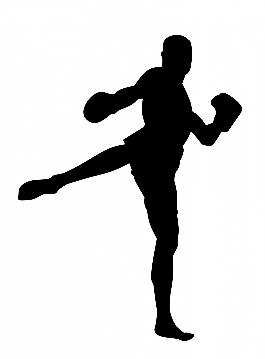 3:00- The Maverick Book Club with OrionFriday, January 22nd Friday Funny:How do mountains stay warm? They put on their snow caps!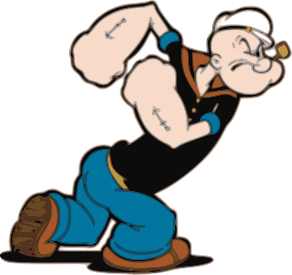 Trivia:What vegetable gives Popeye superhuman strength?This Day in History:On this day in 1952, the first jet airliner, the British de Havilland Comet, flew its first test flightVideo/Call-In Groups:11:00- Seated Exercise with Kate1:00- Virtual Bingo with Krystle2:00- Ways to be Happy with Kristin2:00- Bible Study with Don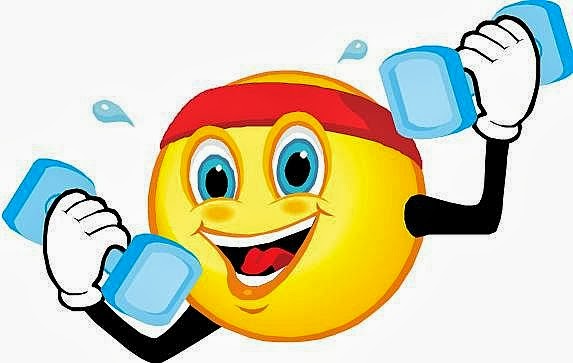 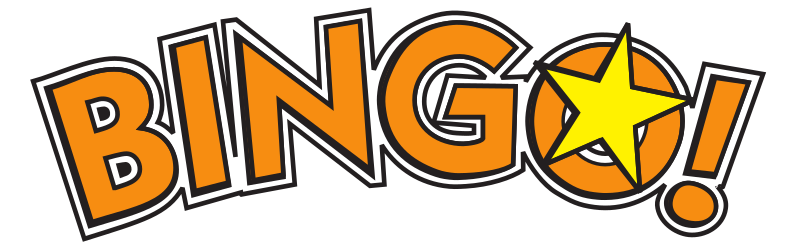 Monday, January 25th Opposite DayWord Mining:DifferenceTrivia:Which animal is taller: an elephant or a giraffe?Name Three:Farm animalsVideo/Call-In Groups:11:00- Seated Yoga with Kate1:00- Opposites Game with McKenzie2:00- Share your Hobby with Krystle4:00- The Dice Game and Trivia with OrionTuesday, January 26th 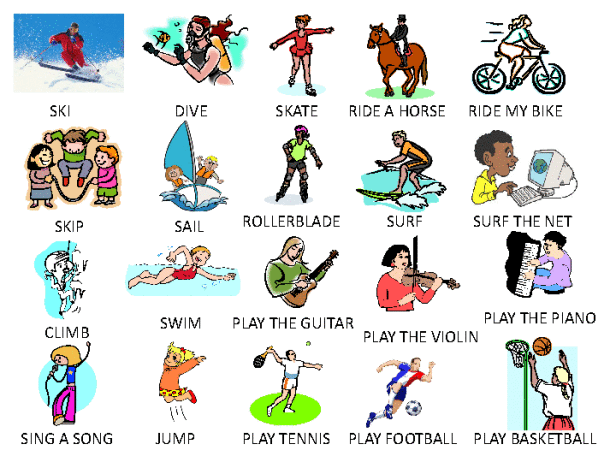 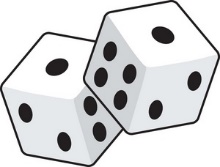 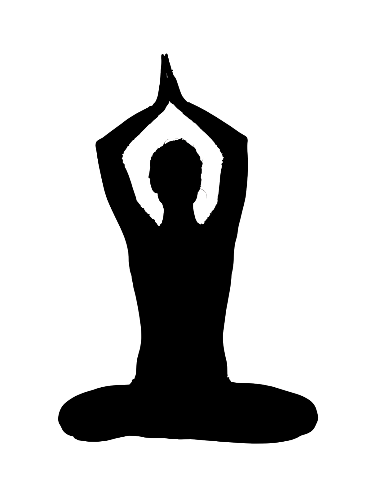 Word Unscramble:bongelTrivia:How many total dots are on a pair of traditional dice?Riddle:Where does success come before work?Video/Call-In Groups:11:00- Tai Chi for Beginners with Kristin 1:00- The Funny 40’s with Krystle2:00- Star Gazing with Natalie4:00- Creative Writing with Orion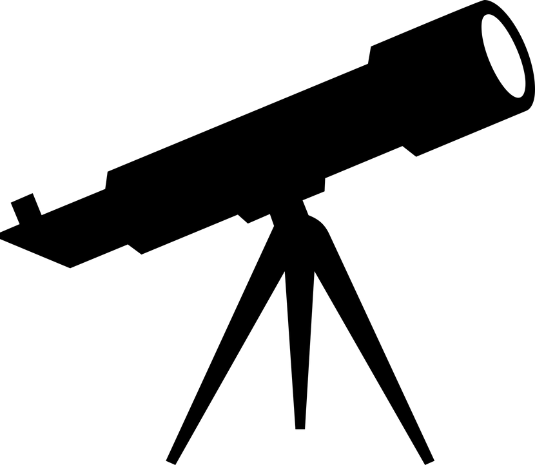 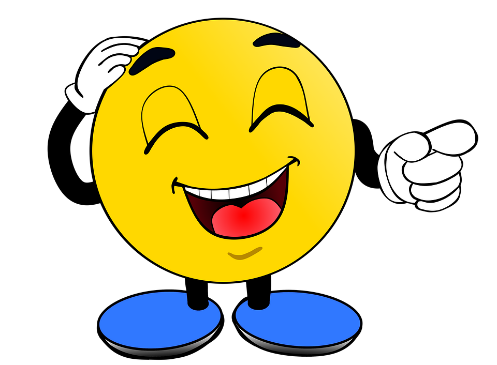 Wednesday, January 27th 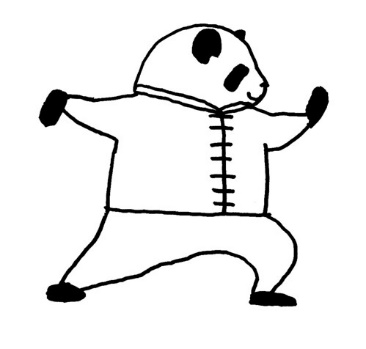 Word Mining: Rollercoaster 		Trivia: In what mountain range would you travel to climb Mount Everest?Buy a Vowel:  Cr_ch_t_ngVideo/Call-In Groups:11:00- Tai Chi with Orion1:00- Name That Tune with Krystle2:00- Guided Imagery with McKenzie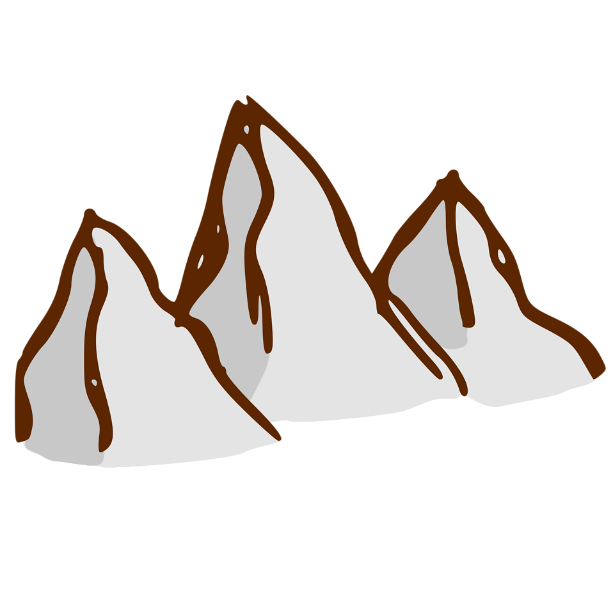 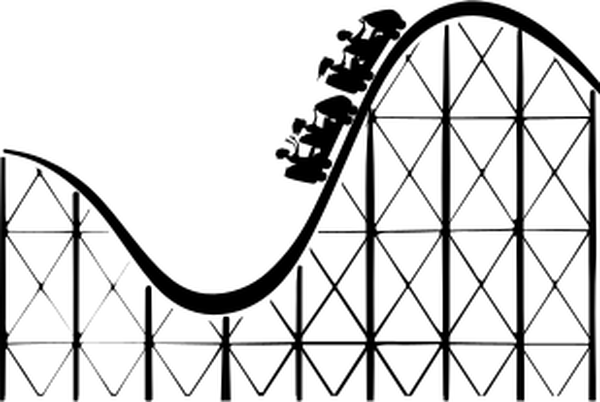 Thursday, January 28th Trivia: What king in Greek mythology could turn whatever he touched into gold: King Arthur or King Midas?Word Unscramble:TreniwOn This Day: Scottish explorer David Livingstone set off for Africa to find the source of the Nile. All contact with him was lost until 1871, when reporter Henry Stanley finally located him. Stanley greeted him with the famous remark, “Dr. Livingstone, I presume?”Video/Call-In Groups:11:00- What Would You Say… with Natalie1:00- Virtual Bingo & Participant Council with Orion 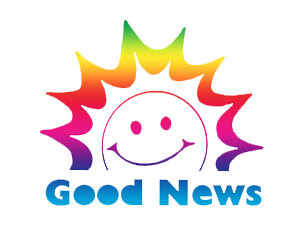 2:00- Good News! with Kate 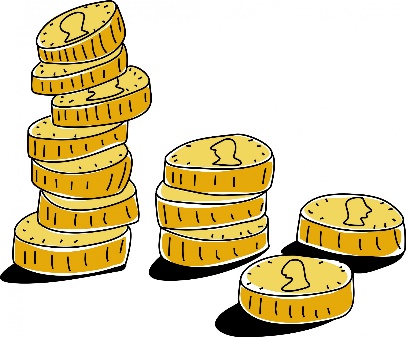 Friday, January 29th 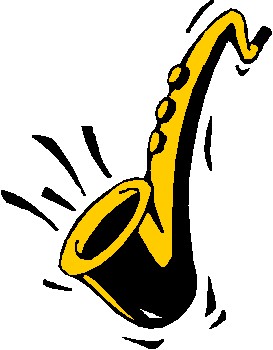 National Puzzle DayWord Mining:HolidayTrivia:True or false? The peso is the official currency of France.Friday Funny:Why did the girl keep her saxophone out in the snow? Because she wanted to play cool jazz!Video/Call-In Groups:11:00- Virtual Bingo & 1940’s Slang: McKenzie1:00- Hymn Sing with Natalie2:00- Remembrance Service with Orion and Don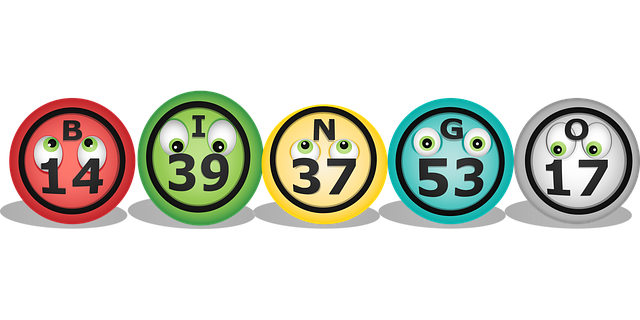 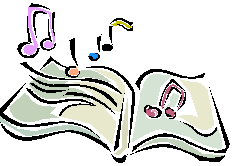 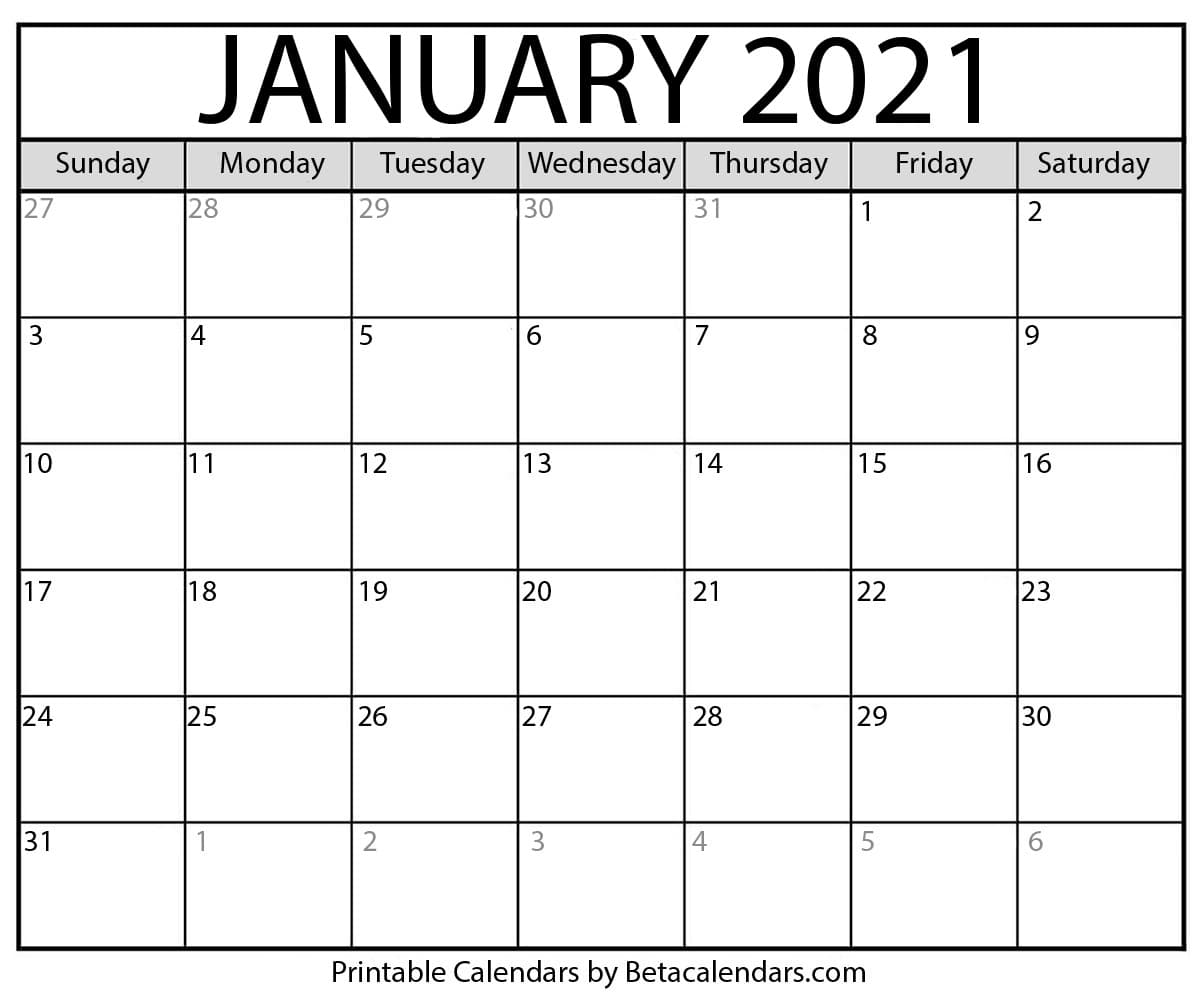 